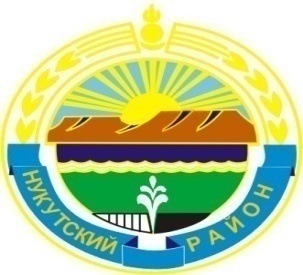 МУНИЦИПАЛЬНОЕ  ОБРАЗОВАНИЕ«НУКУТСКИЙ  РАЙОН»АДМИНИСТРАЦИЯМУНИЦИПАЛЬНОГО  ОБРАЗОВАНИЯ«НУКУТСКИЙ  РАЙОН»ПОСТАНОВЛЕНИЕ02 сентября 2019                                          № 521                                           п. НовонукутскийО внесении изменений в Постановление АдминистрацииМО «Нукутский район» от 21 июня  2019 года № 359«Об утверждении состава Комиссиипо предоставлению субсидий в целях частичноговозмещения транспортных расходовюридических лиц и индивидуальных предпринимателей,осуществляющих выездную торговлю в населенные пункты, где отсутствуют объекты торговли»	В связи с кадровыми изменениями, руководствуясь статьей 35 Устава муниципального образования «Нукутский район», Администрация  ПОСТАНОВЛЯЕТ:Внести в постановление Администрации МО «Нукутский район» от 21 июня 2019 года № 359 «Об утверждении состава Комиссии по предоставлению субсидий в целях частичного возмещения транспортных расходов юридических лиц и индивидуальных предпринимателей, осуществляющих выездную торговлю в населенные пункты, где отсутствуют объекты торговли» следующие изменения:пункт 4 Приложения № 1 к постановлению Администрации муниципального образования «Нукутский район» от 21 июня 2019 года № 359 изложить в новой редакции:«4. Уданова Татьяна Валерьевна, вр.и.о. начальника МКУ «Финансовое управление Администрации муниципального образования «Нукутский район»,Опубликовать настоящее постановление в газете «Официальный курьер» и разместить на официальном сайте муниципального образования «Нукутский район».Контроль за исполнением настоящего постановления оставляю за собой.Вр. и.о. мэра                                                                                  Т.Р. АкбашевЛист согласованияПроекта постановления«О внесении изменений в состав Комиссиипо предоставлению субсидий в целях частичноговозмещения транспортных расходовюридических лиц и индивидуальных предпринимателей,осуществляющих выездную торговлю в населенные пункты,где отсутствуют объекты торговли»ИсполнилаВр.и.о. ведущего специалиста по потребительском рынкуи защите прав потребителей  03.09.2019г..                                                                                                  Е.И. БоденкоСогласовано:Вр.и.о. начальника Управленияэкономического развития и труда Администрации муниципального образования      «Нукутский район»                                                                                         М.Н. ХантургаеваЮрист: вр.и.о.главногоспециалиста ______________________                                                                              А.В. Семенов                                                                   Перечень получателей документа:экон. управление – 2 экз.орг. отдел – 1 экз.фин.управление – 1 экз.